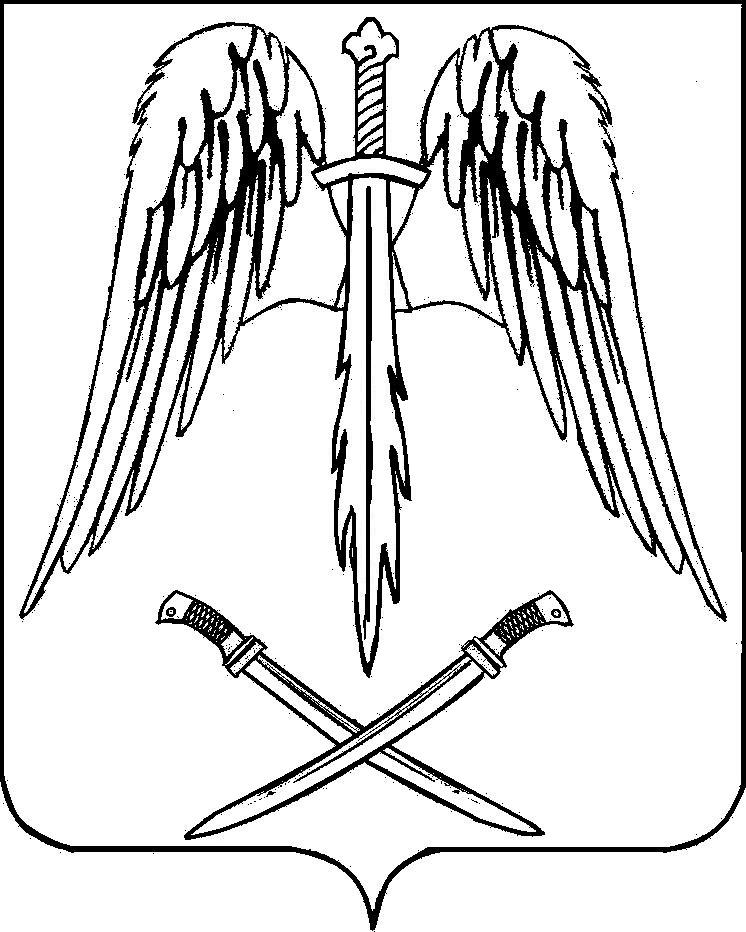 РАСПОРЯЖЕНИЕАДМИНИСТРАЦИИ АРХАНГЕЛЬСКОГО СЕЛЬСКОГО ПОСЕЛЕНИЯТИХОРЕЦКОГО РАЙОНАот  01.04.2013                                                                                                   № 13ст.АрхангельскаяОб отмене распоряжения администрации Архангельского сельского поселения Тихорецкого района от 3 декабря 2012 года № 19-р «О создании мобильной группы по обследованию объектов придорожного сервиса Архангельского сельского поселения Тихорецкого района»	В целях приведения правового акта в соответствие с действующим федеральным законодательством, учитывая протест Тихорецкой межрайонной прокуратуры от 22 марта 2013 года № 6/65061:1.Отменить распоряжение администрации Архангельского сельского поселения Тихорецкого района от 3 декабря 2012 года № 19-р «О создании мобильной группы по обследованию объектов придорожного сервиса Архангельского сельского поселения Тихорецкого района».2.Распоряжение вступает в силу со дня его подписания. Глава Архангельского сельскогопоселения Тихорецкого района                                                           В.В.Трифонов